Course:Course:InformaticsInformaticsInformaticsInformaticsInformaticsInformaticsInformaticsInformaticsInformaticsCourse id:Course id:InformaticsInformaticsInformaticsInformaticsInformaticsInformaticsInformaticsInformaticsInformaticsNumber of ECTS:     8Number of ECTS:     8InformaticsInformaticsInformaticsInformaticsInformaticsInformaticsInformaticsInformaticsInformaticsTeacher:Teacher:Bojan M. Srdjevic, Tihomir S. Zoranovic (Teachers) / Bosko D. Blagojevic (Assistant)Bojan M. Srdjevic, Tihomir S. Zoranovic (Teachers) / Bosko D. Blagojevic (Assistant)Bojan M. Srdjevic, Tihomir S. Zoranovic (Teachers) / Bosko D. Blagojevic (Assistant)Bojan M. Srdjevic, Tihomir S. Zoranovic (Teachers) / Bosko D. Blagojevic (Assistant)Bojan M. Srdjevic, Tihomir S. Zoranovic (Teachers) / Bosko D. Blagojevic (Assistant)Bojan M. Srdjevic, Tihomir S. Zoranovic (Teachers) / Bosko D. Blagojevic (Assistant)Bojan M. Srdjevic, Tihomir S. Zoranovic (Teachers) / Bosko D. Blagojevic (Assistant)Bojan M. Srdjevic, Tihomir S. Zoranovic (Teachers) / Bosko D. Blagojevic (Assistant)Bojan M. Srdjevic, Tihomir S. Zoranovic (Teachers) / Bosko D. Blagojevic (Assistant)Course statusCourse statusMandatoryMandatoryMandatoryMandatoryMandatoryMandatoryMandatoryMandatoryMandatoryNumber of active teaching classes (weekly)Number of active teaching classes (weekly)Number of active teaching classes (weekly)Number of active teaching classes (weekly)Number of active teaching classes (weekly)Number of active teaching classes (weekly)Number of active teaching classes (weekly)Number of active teaching classes (weekly)Number of active teaching classes (weekly)Number of active teaching classes (weekly)Number of active teaching classes (weekly)Lectures: 3Lectures: 3Practical classes: 4Practical classes: 4Practical classes: 4Other teaching types:Other teaching types:Study research work:Study research work:Other classes:Other classes:Precondition coursesPrecondition coursesNoneNoneNoneNoneNoneNoneNoneNoneNoneEducational goal Acquiring base knowledge in informatics and information technologies for agriculture.Educational goal Acquiring base knowledge in informatics and information technologies for agriculture.Educational goal Acquiring base knowledge in informatics and information technologies for agriculture.Educational goal Acquiring base knowledge in informatics and information technologies for agriculture.Educational goal Acquiring base knowledge in informatics and information technologies for agriculture.Educational goal Acquiring base knowledge in informatics and information technologies for agriculture.Educational goal Acquiring base knowledge in informatics and information technologies for agriculture.Educational goal Acquiring base knowledge in informatics and information technologies for agriculture.Educational goal Acquiring base knowledge in informatics and information technologies for agriculture.Educational goal Acquiring base knowledge in informatics and information technologies for agriculture.Educational goal Acquiring base knowledge in informatics and information technologies for agriculture.Educational outcomesSkills in informatics and using information technologies in agriculture.Educational outcomesSkills in informatics and using information technologies in agriculture.Educational outcomesSkills in informatics and using information technologies in agriculture.Educational outcomesSkills in informatics and using information technologies in agriculture.Educational outcomesSkills in informatics and using information technologies in agriculture.Educational outcomesSkills in informatics and using information technologies in agriculture.Educational outcomesSkills in informatics and using information technologies in agriculture.Educational outcomesSkills in informatics and using information technologies in agriculture.Educational outcomesSkills in informatics and using information technologies in agriculture.Educational outcomesSkills in informatics and using information technologies in agriculture.Educational outcomesSkills in informatics and using information technologies in agriculture.Course contentTheoryIntroduction. Discrete information and data. Digital computers. Hardware platforms (mainframes, supercomputers, personal computers). Hardware and software. Operating systems. Numeric and semantic systems. Solving problems with computer. Algorithms. Programming languages. Information and communication technologies and multimedia. Networks and protocols. Internet. Internet services. Information systems in agriculture. Data organization (logical and physical). Relation models and data bases. Data base management systems. Software tools in agriculture. Examples (linear programming, statistical methods and packages, transportation models, networks and resources allocation, decision making etc.).PracticeMeasuring quantities of information (Shannon' formula and Hartley's theorem). Architecture and components of digital computer. Numerical, alphabetical and alphanumerical environments of personal computers and systems (examples). Algorithms - examples. Computer languages overview. Information technologies and multimedia. Examples. Web search and e-mail. Protocols. Information systems in agriculture. Examples from domestic and international practice. Data organization (entities, classes, attributes and data, domains). Logical and physical organization of data in databases. Database management systems - overview. Software tools in agriculture. Examples.Course contentTheoryIntroduction. Discrete information and data. Digital computers. Hardware platforms (mainframes, supercomputers, personal computers). Hardware and software. Operating systems. Numeric and semantic systems. Solving problems with computer. Algorithms. Programming languages. Information and communication technologies and multimedia. Networks and protocols. Internet. Internet services. Information systems in agriculture. Data organization (logical and physical). Relation models and data bases. Data base management systems. Software tools in agriculture. Examples (linear programming, statistical methods and packages, transportation models, networks and resources allocation, decision making etc.).PracticeMeasuring quantities of information (Shannon' formula and Hartley's theorem). Architecture and components of digital computer. Numerical, alphabetical and alphanumerical environments of personal computers and systems (examples). Algorithms - examples. Computer languages overview. Information technologies and multimedia. Examples. Web search and e-mail. Protocols. Information systems in agriculture. Examples from domestic and international practice. Data organization (entities, classes, attributes and data, domains). Logical and physical organization of data in databases. Database management systems - overview. Software tools in agriculture. Examples.Course contentTheoryIntroduction. Discrete information and data. Digital computers. Hardware platforms (mainframes, supercomputers, personal computers). Hardware and software. Operating systems. Numeric and semantic systems. Solving problems with computer. Algorithms. Programming languages. Information and communication technologies and multimedia. Networks and protocols. Internet. Internet services. Information systems in agriculture. Data organization (logical and physical). Relation models and data bases. Data base management systems. Software tools in agriculture. Examples (linear programming, statistical methods and packages, transportation models, networks and resources allocation, decision making etc.).PracticeMeasuring quantities of information (Shannon' formula and Hartley's theorem). Architecture and components of digital computer. Numerical, alphabetical and alphanumerical environments of personal computers and systems (examples). Algorithms - examples. Computer languages overview. Information technologies and multimedia. Examples. Web search and e-mail. Protocols. Information systems in agriculture. Examples from domestic and international practice. Data organization (entities, classes, attributes and data, domains). Logical and physical organization of data in databases. Database management systems - overview. Software tools in agriculture. Examples.Course contentTheoryIntroduction. Discrete information and data. Digital computers. Hardware platforms (mainframes, supercomputers, personal computers). Hardware and software. Operating systems. Numeric and semantic systems. Solving problems with computer. Algorithms. Programming languages. Information and communication technologies and multimedia. Networks and protocols. Internet. Internet services. Information systems in agriculture. Data organization (logical and physical). Relation models and data bases. Data base management systems. Software tools in agriculture. Examples (linear programming, statistical methods and packages, transportation models, networks and resources allocation, decision making etc.).PracticeMeasuring quantities of information (Shannon' formula and Hartley's theorem). Architecture and components of digital computer. Numerical, alphabetical and alphanumerical environments of personal computers and systems (examples). Algorithms - examples. Computer languages overview. Information technologies and multimedia. Examples. Web search and e-mail. Protocols. Information systems in agriculture. Examples from domestic and international practice. Data organization (entities, classes, attributes and data, domains). Logical and physical organization of data in databases. Database management systems - overview. Software tools in agriculture. Examples.Course contentTheoryIntroduction. Discrete information and data. Digital computers. Hardware platforms (mainframes, supercomputers, personal computers). Hardware and software. Operating systems. Numeric and semantic systems. Solving problems with computer. Algorithms. Programming languages. Information and communication technologies and multimedia. Networks and protocols. Internet. Internet services. Information systems in agriculture. Data organization (logical and physical). Relation models and data bases. Data base management systems. Software tools in agriculture. Examples (linear programming, statistical methods and packages, transportation models, networks and resources allocation, decision making etc.).PracticeMeasuring quantities of information (Shannon' formula and Hartley's theorem). Architecture and components of digital computer. Numerical, alphabetical and alphanumerical environments of personal computers and systems (examples). Algorithms - examples. Computer languages overview. Information technologies and multimedia. Examples. Web search and e-mail. Protocols. Information systems in agriculture. Examples from domestic and international practice. Data organization (entities, classes, attributes and data, domains). Logical and physical organization of data in databases. Database management systems - overview. Software tools in agriculture. Examples.Course contentTheoryIntroduction. Discrete information and data. Digital computers. Hardware platforms (mainframes, supercomputers, personal computers). Hardware and software. Operating systems. Numeric and semantic systems. Solving problems with computer. Algorithms. Programming languages. Information and communication technologies and multimedia. Networks and protocols. Internet. Internet services. Information systems in agriculture. Data organization (logical and physical). Relation models and data bases. Data base management systems. Software tools in agriculture. Examples (linear programming, statistical methods and packages, transportation models, networks and resources allocation, decision making etc.).PracticeMeasuring quantities of information (Shannon' formula and Hartley's theorem). Architecture and components of digital computer. Numerical, alphabetical and alphanumerical environments of personal computers and systems (examples). Algorithms - examples. Computer languages overview. Information technologies and multimedia. Examples. Web search and e-mail. Protocols. Information systems in agriculture. Examples from domestic and international practice. Data organization (entities, classes, attributes and data, domains). Logical and physical organization of data in databases. Database management systems - overview. Software tools in agriculture. Examples.Course contentTheoryIntroduction. Discrete information and data. Digital computers. Hardware platforms (mainframes, supercomputers, personal computers). Hardware and software. Operating systems. Numeric and semantic systems. Solving problems with computer. Algorithms. Programming languages. Information and communication technologies and multimedia. Networks and protocols. Internet. Internet services. Information systems in agriculture. Data organization (logical and physical). Relation models and data bases. Data base management systems. Software tools in agriculture. Examples (linear programming, statistical methods and packages, transportation models, networks and resources allocation, decision making etc.).PracticeMeasuring quantities of information (Shannon' formula and Hartley's theorem). Architecture and components of digital computer. Numerical, alphabetical and alphanumerical environments of personal computers and systems (examples). Algorithms - examples. Computer languages overview. Information technologies and multimedia. Examples. Web search and e-mail. Protocols. Information systems in agriculture. Examples from domestic and international practice. Data organization (entities, classes, attributes and data, domains). Logical and physical organization of data in databases. Database management systems - overview. Software tools in agriculture. Examples.Course contentTheoryIntroduction. Discrete information and data. Digital computers. Hardware platforms (mainframes, supercomputers, personal computers). Hardware and software. Operating systems. Numeric and semantic systems. Solving problems with computer. Algorithms. Programming languages. Information and communication technologies and multimedia. Networks and protocols. Internet. Internet services. Information systems in agriculture. Data organization (logical and physical). Relation models and data bases. Data base management systems. Software tools in agriculture. Examples (linear programming, statistical methods and packages, transportation models, networks and resources allocation, decision making etc.).PracticeMeasuring quantities of information (Shannon' formula and Hartley's theorem). Architecture and components of digital computer. Numerical, alphabetical and alphanumerical environments of personal computers and systems (examples). Algorithms - examples. Computer languages overview. Information technologies and multimedia. Examples. Web search and e-mail. Protocols. Information systems in agriculture. Examples from domestic and international practice. Data organization (entities, classes, attributes and data, domains). Logical and physical organization of data in databases. Database management systems - overview. Software tools in agriculture. Examples.Course contentTheoryIntroduction. Discrete information and data. Digital computers. Hardware platforms (mainframes, supercomputers, personal computers). Hardware and software. Operating systems. Numeric and semantic systems. Solving problems with computer. Algorithms. Programming languages. Information and communication technologies and multimedia. Networks and protocols. Internet. Internet services. Information systems in agriculture. Data organization (logical and physical). Relation models and data bases. Data base management systems. Software tools in agriculture. Examples (linear programming, statistical methods and packages, transportation models, networks and resources allocation, decision making etc.).PracticeMeasuring quantities of information (Shannon' formula and Hartley's theorem). Architecture and components of digital computer. Numerical, alphabetical and alphanumerical environments of personal computers and systems (examples). Algorithms - examples. Computer languages overview. Information technologies and multimedia. Examples. Web search and e-mail. Protocols. Information systems in agriculture. Examples from domestic and international practice. Data organization (entities, classes, attributes and data, domains). Logical and physical organization of data in databases. Database management systems - overview. Software tools in agriculture. Examples.Course contentTheoryIntroduction. Discrete information and data. Digital computers. Hardware platforms (mainframes, supercomputers, personal computers). Hardware and software. Operating systems. Numeric and semantic systems. Solving problems with computer. Algorithms. Programming languages. Information and communication technologies and multimedia. Networks and protocols. Internet. Internet services. Information systems in agriculture. Data organization (logical and physical). Relation models and data bases. Data base management systems. Software tools in agriculture. Examples (linear programming, statistical methods and packages, transportation models, networks and resources allocation, decision making etc.).PracticeMeasuring quantities of information (Shannon' formula and Hartley's theorem). Architecture and components of digital computer. Numerical, alphabetical and alphanumerical environments of personal computers and systems (examples). Algorithms - examples. Computer languages overview. Information technologies and multimedia. Examples. Web search and e-mail. Protocols. Information systems in agriculture. Examples from domestic and international practice. Data organization (entities, classes, attributes and data, domains). Logical and physical organization of data in databases. Database management systems - overview. Software tools in agriculture. Examples.Course contentTheoryIntroduction. Discrete information and data. Digital computers. Hardware platforms (mainframes, supercomputers, personal computers). Hardware and software. Operating systems. Numeric and semantic systems. Solving problems with computer. Algorithms. Programming languages. Information and communication technologies and multimedia. Networks and protocols. Internet. Internet services. Information systems in agriculture. Data organization (logical and physical). Relation models and data bases. Data base management systems. Software tools in agriculture. Examples (linear programming, statistical methods and packages, transportation models, networks and resources allocation, decision making etc.).PracticeMeasuring quantities of information (Shannon' formula and Hartley's theorem). Architecture and components of digital computer. Numerical, alphabetical and alphanumerical environments of personal computers and systems (examples). Algorithms - examples. Computer languages overview. Information technologies and multimedia. Examples. Web search and e-mail. Protocols. Information systems in agriculture. Examples from domestic and international practice. Data organization (entities, classes, attributes and data, domains). Logical and physical organization of data in databases. Database management systems - overview. Software tools in agriculture. Examples.Teaching methodsLectures, Practical classesTeaching methodsLectures, Practical classesTeaching methodsLectures, Practical classesTeaching methodsLectures, Practical classesTeaching methodsLectures, Practical classesTeaching methodsLectures, Practical classesTeaching methodsLectures, Practical classesTeaching methodsLectures, Practical classesTeaching methodsLectures, Practical classesTeaching methodsLectures, Practical classesTeaching methodsLectures, Practical classesKnowledge evaluation (maximum 100 points)Knowledge evaluation (maximum 100 points)Knowledge evaluation (maximum 100 points)Knowledge evaluation (maximum 100 points)Knowledge evaluation (maximum 100 points)Knowledge evaluation (maximum 100 points)Knowledge evaluation (maximum 100 points)Knowledge evaluation (maximum 100 points)Knowledge evaluation (maximum 100 points)Knowledge evaluation (maximum 100 points)Knowledge evaluation (maximum 100 points)Pre-examination obligationsPre-examination obligationsPre-examination obligationsMandatoryPointsPointsFinal examFinal examMandatoryMandatoryPointsLecture attendanceLecture attendanceLecture attendanceYes55Oral part of the examOral part of the examYesYes40Exercise attendanceExercise attendanceExercise attendanceYes55Colloquium x 2Colloquium x 2Colloquium x 2Yes2x25=502x25=50Literature Literature Literature Literature Literature Literature Literature Literature Literature Literature Literature Ord.AuthorAuthorTitleTitleTitlePublisherPublisherPublisherPublisherYearSrdjevic B.Srdjevic B.InformaticsInformaticsInformaticsTextbook, 226  pages Textbook, 226  pages Textbook, 226  pages Textbook, 226  pages 19962.B.Srdjevic T. ZoranovicB.Srdjevic T. ZoranovicInformaticsInformaticsInformaticsLectures posted at the web (selected topics)Lectures posted at the web (selected topics)Lectures posted at the web (selected topics)Lectures posted at the web (selected topics)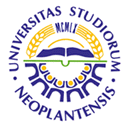 UNIVERSITY OF NOVI SADFACULTY OF AGRICULTURE 21000 NOVI SAD, TRG DOSITEJA OBRADOVIĆA 8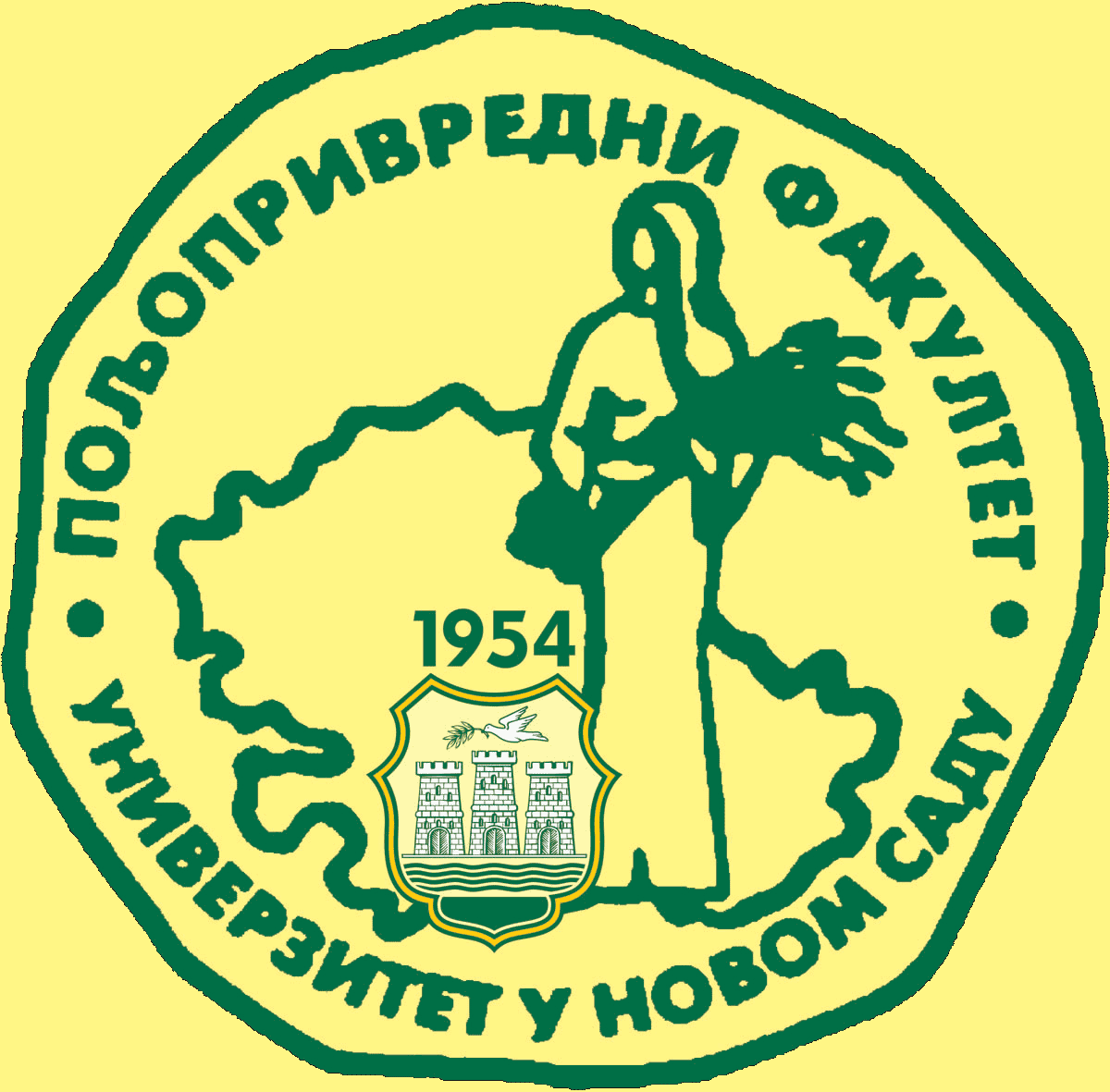 Study Programme AccreditationUNDERGRADUATE ACADEMIC STUDIES                                                             WATER MANAGEMENTAGROECONOMICSAGRIBUSINESS Table 5.2 Course specificationTable 5.2 Course specificationTable 5.2 Course specification